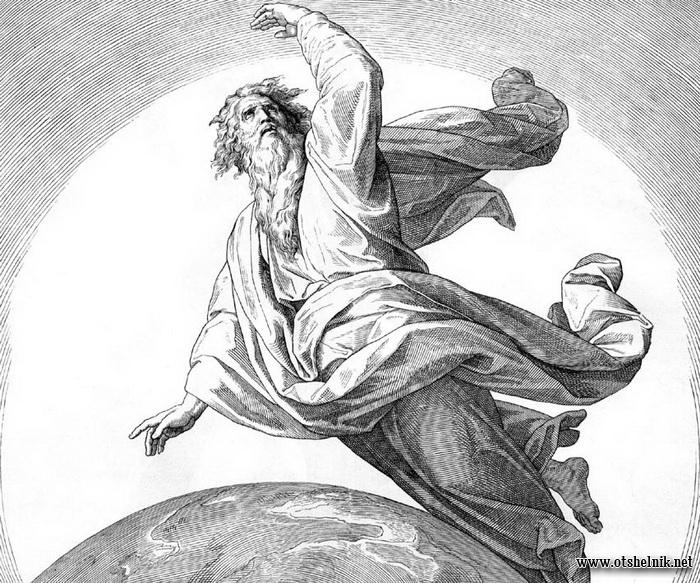 Шнорр фон Карольсфельд Юлиус (1794—1872)Сотворение человека. Беседы мастеров «Галактического Ковчега». Книга первая / Составитель  Феано. Москва 2018 г., кол-во стр. 166Книга вторая, 200 стр.В книге кратко и ярко, в диалоговой форме, в формате онлайн-бесед по теме сотворения человека представлен широкий спектр взглядов поэтов, писателей, древних мыслителей, современных учёных космистов, идеалистически и  материалистически мыслящих людей. Доброжелательный и откровенный тон дискуссий, сочетаемых с поэтическим дополнением стихами и тематическими цитатами создаёт особую атмосферу «играющих умов», способствующую активации творчества читателя. Дискуссия охватывает период с 2011-10 по 2017-12.© Составитель Феано, 2018 г.© Иллюстрации - Шнорр фон Карольсфельд Юлиус (1794—1872)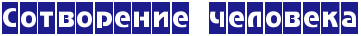 Сотворение человека. Книга первая  – дискуссии на форуме «Галактический Ковчег»Участники бесед:Въедливый (Александр Беличенко) Член Российского Союза Писателей (РСП) http://kovcheg.ucoz.ru/forum/28 ivanov_v (Виталий Иванов)Член Российского Межрегионального Союза писателей (РМСП).Действительный член, профессор Академии «Русской словесности и изящных искусств (АРСИИ)» имени Г.Р. Державина. http://kovcheg.ucoz.ru/forum/49Натья (Наталья Глазунова)http://kovcheg.ucoz.ru/forum/75pauTINka (Игорь Тушенцов)http://kovcheg.ucoz.ru/forum/208 Lira (Валентин Зверев) http://kovcheg.ucoz.ru/forum/28-1043 Милинда (Надежда)http://kovcheg.ucoz.ru/forum/130 Benkol (Людмила Бенёва-Колегова)http://kovcheg.ucoz.ru/forum/43 Феано (МгновениЯ, Белоснежка, Всадник, Танец)http://kovcheg.ucoz.ru/forum/37Животрепещущие философские темы о структуре мироздания и сотворении мира, человека, вселенной, актуальные новости науки и её новые направления развития, востребованность древнейших учений и мудрости великих философов, новые образовательные направления и формы обучения – вот неполный перечень тем и проектов в проекте, развиваемых на портале сотворчества «Галактический Ковчег» в разделе «Галактический Университет». Одной из таких тем явилась тема «Сотворение человека», отражённая в данной книге диалогами участников проекта.  Это увлекательное чтение для широкого круга читателей не оставит вас равнодушными, возможно, вы захотите присоединиться вашими идеями, мыслями, знаниями к нам, принять участие в строительстве новых тем, виртуальных дворцов и храмов Знания.  Приглашаем к участию!Дискуссии мастеров проекта представлены в авторской редакции самих участников. В книгу вошли сообщения и реплики участников, кроме тех фрагментов, что размещены под спойлером. Внесены малозначительные редакторские правки, исключены повторы, подписи и лишние ссылки. Многочисленные иллюстрации и ролики, сопровождающие беседу по теме, можно увидеть по адресу форума - http://kovcheg.ucoz.ru/forum/28-1043 